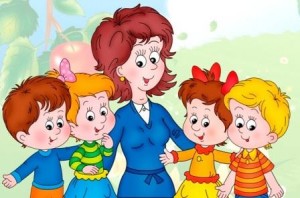 Режим дняподготовительной  группы детей 6-7 летРежим дняГруппаРежим дняПодготовительнаяПриём, осмотр, игры, утренняя гимнастика, дежурство7.00-8.20Подготовка к завтраку, завтрак, дежурство8.20-8.40Подготовка к образовательной деятельности8.40-8.50Организованная образовательная деятельность:                                       занятие 1 ( физкультминутка 3мин)8.50-9.20Перерыв между занятиями9.20-9.30Организованная образовательная деятельность:                                       занятие 2 (физкультминутка 3мин)9.30-9.55Перерыв между занятиями9.55-10.05Организованная образовательная деятельность:                                       занятие 3 (физкультминутка 3мин)10.05-10.35Подготовка ко второму завтраку, второй завтрак10.35-10.45Подготовка к прогулке10.45-10.55Прогулка10.55-12.55Возвращение с прогулки,  подготовка к обеду, обед12.55-13.20Подготовка ко сну, дневной сон13.20-15.25Подъем, воздушные и водные процедуры, игры, самостоятельная деятельность 15.25-15.40Подготовка к полднику, полдник15.40-15.55*Игры,  самостоятельная деятельность 15.55-16.20Подготовка к прогулке, прогулка16.20-17.25Возвращение с прогулки, игры17.25-17.35Подготовка к ужину, ужин17.35-17.55Игры, уход  детей домой17.55-19.00* проводятся занятия   по образовательной деятельности и дополнительному образованию продолжительностью 25 минут. * проводятся занятия   по образовательной деятельности и дополнительному образованию продолжительностью 25 минут. 